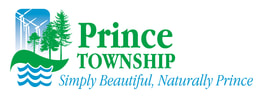 CORPORATION OF THE TOWNSHIP OF PRINCEREGULAR MEETING MINUTES – OCTOBER 10,  2023 – 6:45-7:20 PMCOMMUNITY HALL_____________________________________________________________________________________Present:	Council: 		Melanie Mick				  	Jane Weir				 	Margaret ChristensenDeputy Mayor: 	Eugune Caputo		Clerk: 			Steve Hemsworth		Staff: 			Sam Carolei, Antoinette Blunt		Media: 		Margaret LaHaye		Public: 			Rose Zgarja, Mary MooreCall to orderApprove AgendaDisclosure of Pecuniary InterestMinutes of Previous Meeting:	Resolution 2023-217	Moved by: Margaret Christenson		Seconded By: Melanie Mick	Be it resolved that the minutes of the meetings on September 19th and September 26th 2023, and any addendums as presented. (Carried)Questions and Information Arising out of Minutes not Otherwise on AgendaPetitions and/or delegations Staff ReportsResolution 2023-218Moved by: Jane Weir		Seconded by: Melanie MickBe it resolved that the following Staff Reports be accepted as information: Fire Chief Report, Public Works Report, CAO September Revenue and Expenditure Reports, CAO 2023 Budget Reports.PlanningBy-LawsResolution 2023-219Moved by: Jane Weir			Seconded by: Melanie Mick       Be it resolved that this Council hereby accepts by-law 2023-21 Tax Ratios and by-law 2023-22       Set Levy Rates as presented. (Carried)Notice and Notice of MotionsCorrespondence Minutes of Boards and CommitteeResolution 2023-220Moved by: Jane Weir		Seconded by: Melanie Mick	Be it resolved that this Council hereby accepts the Recreation Committee Meeting Minutes of September 18th, 2023, as presented. (Carried)New BusinessClosed SessionsResolution 2023-221Moved by: Melanie Mick 		Seconded by: Margaret ChristensonBe it resolved that this Council hereby accepts the matters discussed at the Closed Sessions of Council held on September 19th and September 26th, 2023,  as information. (Carried)Closed SessionsResolution 2023-222Be it resolved that this Council moved into Closed Session to consider items concerning        labour relations or employee negotiations, (Municipal Act, section 239 (2).     Further be it resolved that should the said Closed Session be adjourned, the Council may                        reconvene in closed session to discuss the same matters without the need for a further authorizing resolution. (Carried)Confirmatory By-Law- 2023-23Resolution 2023 – 223Moved by: Melanie Mick			Seconded by: Margaret ChristensonBe it resolved that the confirmatory bylaw be approved as follows:BEING A BY-LAW to confirm proceedings of the meetings of Council, September 19th and September 26th of 2023WHEREAS Section 5(3) of the Municipal Act, R.S.O. 2001, as amended requires a municipal council to exercise its power by bylaw except where otherwise provided;AND WHEREAS in many cases, action which is taken or authorized to be taken by a Council or a Committee of Council does not lend itself to an individual by-law;THE COUNCIL of THE CORPORATION of PRINCE HEREBY ENACTS AS FOLLOWS:THAT the action of the Council at its meetings of September 19th and September 26th, in respect to each motion, resolution and other action passed and taken by the Council at its said meetings, are, except where prior approval of the Ontario Municipal Board is required, hereby adopted, ratified, and confirmed.THAT the Mayor and the proper officers of the Township are hereby authorized and directed to do all things necessary to give effect to the said action or to obtain approvals where required, and to execute all documents as may be necessary and directed to affix the Corporate Seal to all such documents as required.READ and passed in open Council this 10th day of October 2023. (Carried)  Adjournment.Resolution 2023 – 224Moved by: Melanie Mick			Seconded by: Jane WeirBe it resolved that this Council hereby adjourns at 7:20 p.m. until Tuesday November 16th, 2023, or at the call of the chair. (Carried)